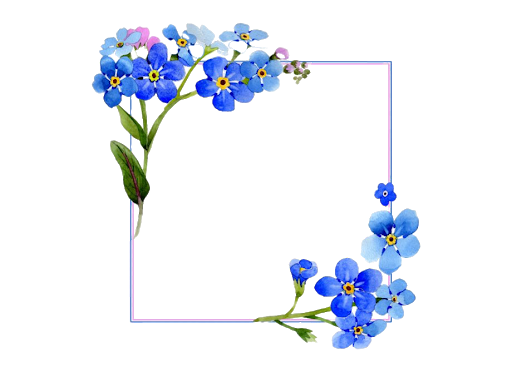 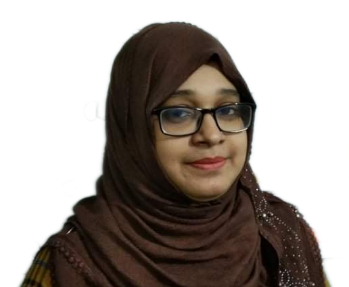 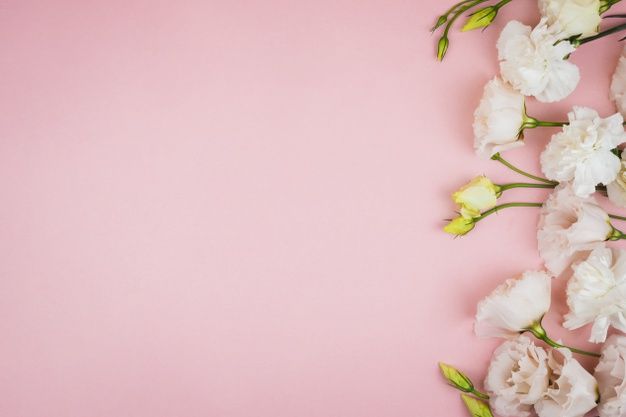 সমসাময়িকআয়েশা নাহার হোসেনচারিদিক থমথমেমনে জমে মেঘ,জীবন আজ বিপন্নকাঁদছে বিবেক।ঘরে ঘরে হাহাকারকেঁদে মরে মানুষতবু যেন বাঙালিরফেরেনাকো হুঁশ।কিসের আবার করোনাকিসের কী,এগুলো তো গুজবআজগুবি চিজ।কেউ খায় গোমুত্রকেউ গায় কত গানকেউ আবার স্বপ্নে দেখেথানকুনি লেবু খান।হায়রে মানব হায়রে বোকাধর্ম না জেনে খায় শুধু ধোঁকা।কবে হবে আমাদের উচিত শিক্ষাআল্লাহ সবাইকে দাও সে দীক্ষা।